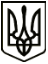 УкраїнаМЕНСЬКА МІСЬКА РАДАЧернігівська область(четверта сесія восьмого скликання)РІШЕННЯ24 березня 2021 року	№ 132Про надання гр. Гудкову А.О. (УБД) дозволу на розроблення проєкту землеустрою щодо відведення земельної ділянки по наданню у приватну власність для ведення особистого селянського господарства Розглянувши звернення громадянина Гудкова Артура Олеговича, учасника бойових дій, щодо надання дозволу на виготовлення проєкту землеустрою щодо відведення земельної ділянки орієнтовною площею 2,00 га по передачі у приватну власність для ведення особистого селянського господарства на території Менської міської територіальної громади за межами с. Блистова, керуючись ст. 12,116,118,121,122 Земельного кодексу України, п.34 ст. 26 Закону України «Про місцеве самоврядування в Україні», Менська міська рада ВИРІШИЛА:Надати дозвіл гр. Гудкову Артуру Олеговичу на виготовлення проєкту землеустрою щодо відведення земельної ділянки по передачі у приватну власність для ведення особистого селянського господарства на території Менської міської територіальної громади, відповідно до поданих графічних матеріалів, за межами населеного пункту с. Блистова, орієнтовною площею 2,00га.Проєкт землеустрою подати на  затвердження в установленому законодавством порядку.Контроль за виконанням рішення покласти на постійну комісію з питань містобудування, будівництва, земельних відносин та охорони природи, та на заступника міського голови з питань діяльності виконкому В.І. Гнипа.Міський голова	Г.А. Примаков